Отчет  работы кружка «Умелые руки»старшей группы №5  ФБУ ДОУ «Детский сад № 13»2011 – 2012 гКоличество занимающихся в кружке детей - 9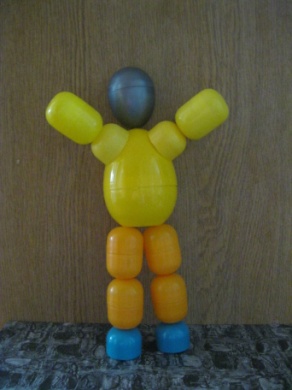 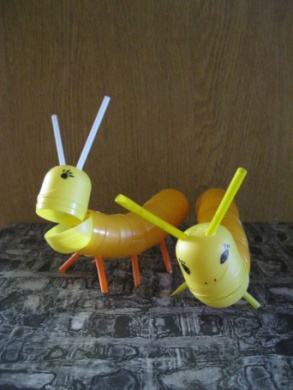 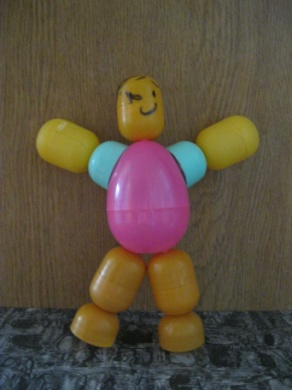 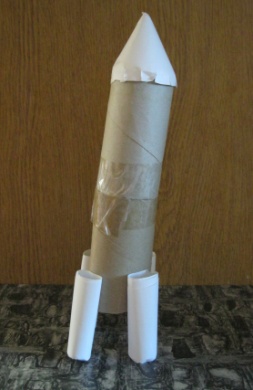 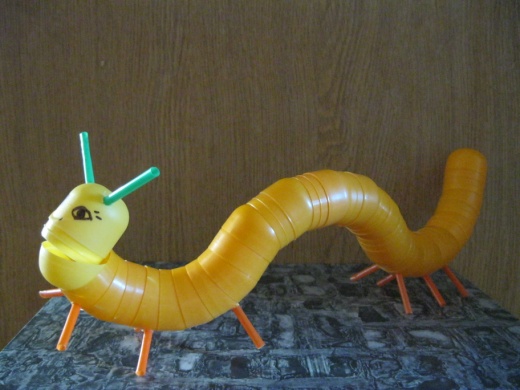 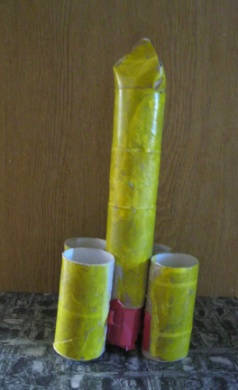 С начала учебного  2011-2012 года проведено 20 занятий:Теоретическое (1)                                                                                                                                     требования к поведению во время занятий;соблюдение порядка на рабочем месте;соблюдение правил по технике безопасности.Работа с природным материалом (3)Работа с бумагой и картоном (3)Изготовление поздравительных открыток (3)Конструирование игрушек из цилиндров от бумажных полотенец и туалетной бумаги (3)Работа с пластилином и глиной (3)Конструирование игрушек из спичечных коробок (2)Конструирование из пластмассовых яиц от «киндер-сюрпризов» (2)                                                 Руководитель кружка воспитатель 1 категории                                                                                            Шипунова Т.Ю.